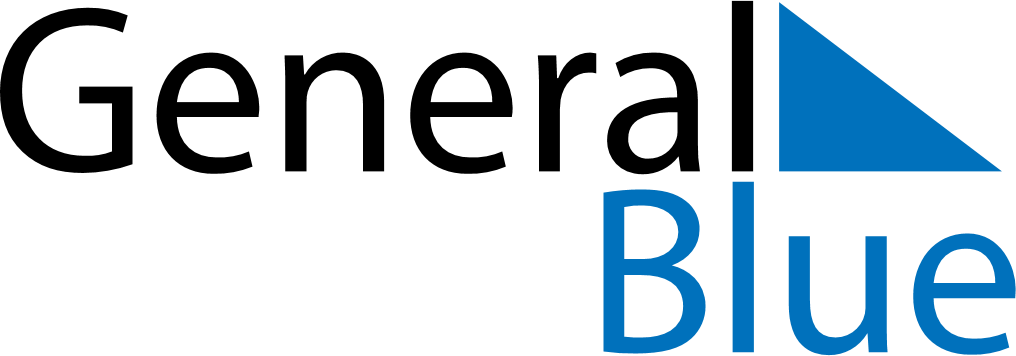 May 2022May 2022May 2022May 2022PolandPolandPolandMondayTuesdayWednesdayThursdayFridaySaturdaySaturdaySunday1Labour Day23456778Constitution Day91011121314141516171819202121222324252627282829Mother’s Day3031